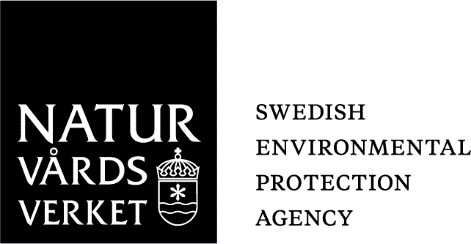 Lägesrapport för klimatinvesteringsstöd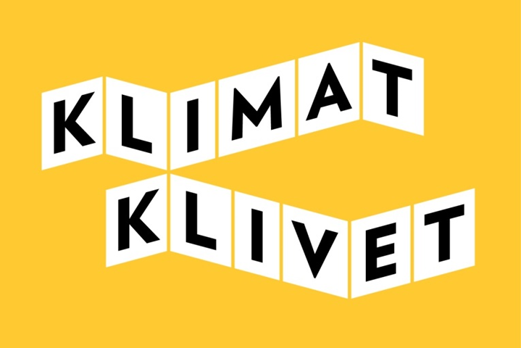 Era lägesrapporter ska skickas in till den länsstyrelse i det län där er åtgärd genomförs. Er första lägesrapport ska skickas in senast sex månader efter ert beslut om klimatinvesteringsstöd. En lägesrapport ska sedan skickas in var sjätte månad under tiden som genomförandet av åtgärden pågår.Ni ska även styrka de investeringskostnader ni uppger i lägesrapporterna. Ni ska därför skicka in något av följande tillsammans med era lägesrapporter:utdrag ur bokföringen eller verifikationshandlingar såsom fakturor eller bokföringsunderlag med motsvarande bevisvärde. Stödmottagarens namn eller organisationsnummer ska framgå på redovisningsunderlagen.Lägesrapport nummer      Datum      Vilken åtgärd gäller lägesrapporten?Naturvårdsverkets ärendenummerLänsstyrelsens ärendenummerErt (företagets/organisationens) namnOrganisationsnummerKontaktpersonE-postadressTelefonnummerPeriod som redovisas i denna lägesrapport (sex månader)Åtgärdens startdatumDatum då åtgärden ska vara slutförd (enligt beslutet) Övergripande lägesbeskrivningLöper aktiviteterna för åtgärden enligt tidplan? Beskriv gärna!	Ja	Nej, beskriv nedanBedömer ni att åtgärdens mål om minskning av växthusgasutsläpp kommer att nås? Frågan gäller inte anbud till publik laddinfrastruktur som skickats in från och med 2022.	Ja	Nej, beskriv nedanHar ni spridit information om åtgärden och i sådana fall hur? Till vilka målgrupper har ni vänt er?1.b Endast för laddstationerKommer ni att uppföra samma antal laddpunkter, med samma effekt och på samma plats som i ansökan?	Ja 	NejOm nej, fyll i vad ni kommer att uppföra i tabellen nedan. Om platsen för era laddpunkter har ändrats, vänligen ange koordinater för den nya platsen/platserna i formatet SWEREF 99 TM.1.c Endast för publika laddstationer inkomna via anbud från och med 2022Uppfyller laddstationen fortfarande ska- och meriterande kriterier i bilaga 2 till ert beslut?	Ja 	NejOm nej, beskriv vilka villkor ni inte uppfyller och motivera varför.TidplanAnge aktuell tidplan för projektet här vid varje lägesrapport ni skickar in. Ni behöver alltid fylla i en ny tidplan om den har ändrats, till exempel om åtgärden har fått förlängt slutdatum. Genomförda aktiviteterLista de aktiviteter/arbetsmoment som är genomförda. Ange även kostnader för varje aktivitet/moment. Utgå ifrån samma aktiviteter som ni tidigare specificerat i er tidplan.Prognos för åtgärdens totala kostnad Uppskattar ni att investeringskostnaderna för åtgärden kommer bli högre eller lägre än tidigare beräknat?Här ska ni lämna en prognos över åtgärdens totala kostnad. Om åtgärden kommer sträcka sig över flera år ska ni ange den uppskattade kostnaden för respektive år. Underlag för era kostnaderHar ni bifogat handlingar som styrker era upparbetade kostnader? 	Ja 	Nej Till lägesrapporten ska ni bifoga utdrag ur bokföringen eller verifikationshandlingar som styrker era upparbetade kostnader. Verifikationshandlingar är till exempel fakturor eller bokföringsunderlag med motsvarande bevisvärde. Stödmottagarens namn eller organisationsnummer ska framgå på redovisningsunderlagen. Läs mer i bilagan Hur kostnader ska redovisas i ert beslut om stöd.ÖvrigtPlats för ytterligare information om åtgärden som vi behöver känna till:Tack för er lägesrapport!Antal laddpunkter (antal uttag av typ 2 eller typ Combo 2)Effekt (kW)AC/DCÄr platsen densamma som i ansökan?Publika laddpunkterIcke-publika laddpunkterAktivitet/arbetsmomentBeräknat slutdatumAktivitet/ arbetsmomentUppskattad kostnad (den kostnad ni angett i ansökan)Faktisk kostnad 
(hur kostnaderna sedan blev i praktiken)Om uppskattad och faktisk kostnad skiljer sig åt – förklara!2017-20182019202020212022202320242025Prognos för kostnad per år:Prognos för kostnad per år, fortsättning:202620272028Total beräknad kostnad:Totala kostnader ni har 
upparbetat hittills: